POSTUPAK ZA KORIŠTENJE VIRTUALNIH UČIONICA UGOOGLE CLASSROOM- uputstvo za učenikePostupak se sastoji od nekoliko koraka koji su podijeljeni u dvije faze:1.faza  - AKTIVACIJA  usluge G Suite Education u sklopu koje se nalazi Google Classroom .G Suite for Education omogućuje korisnicima kreiranje sadržaja, zajednički rad korištenjem Google alata i usluga u javnom Googleovom oblaku s bilo kojeg mjesta i računala spojenog na internet. Osnovni paket G Suite usluga uključuje pohranu svih datoteka i pristup datotekama, alate za za izradu i dijeljenje dokumenata, proračunskih tablica i prezentacija, dijeljeni kalendar, slanje poruka, govornih i videopoziva. Usto, uključuje i platformu Google Classroom koja sadrži alate za učenje na daljinu te korištenje Google Sites usluge za jednostavnu izradu mrežnih stranica.

Svim navedenim uslugama možete pristupiti svojim elektroničkim identitetom u sustavu AAI@EduHr na skole.hr domeni, uz prethodnu aktivaciju usluge na https://aktivacija.skole.hr/. Klikom na ovu poveznicu otvara vam se: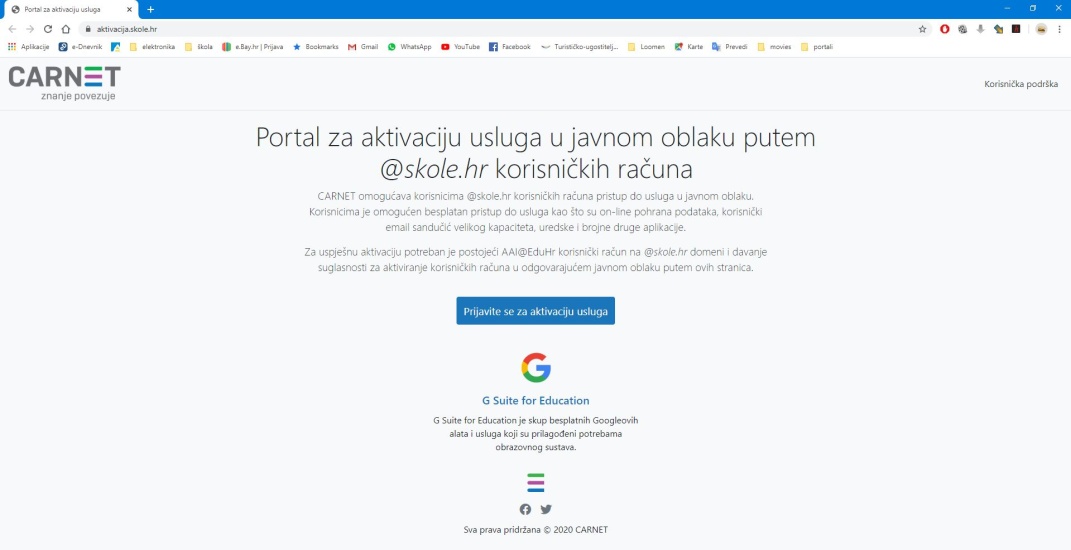 Kliknete na polje „Prijavite se za aktivaciju usluga“ nakon čega se otvara poznato sučelje za unos podataka u sustavu skole.hr: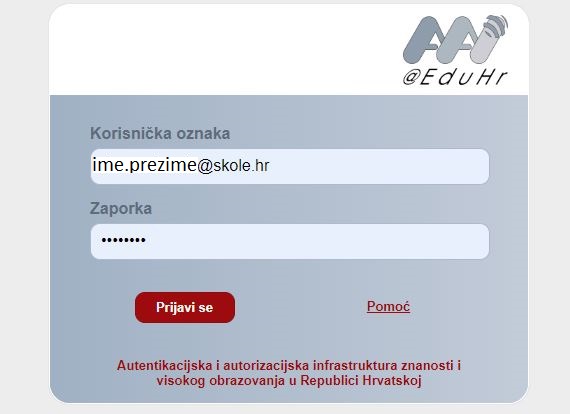 Za to vam je potreban identitet u sustavu skole.hr, tj. e-mail adresa  kojom se pristupa npr  e-dnevniku i važeća zaporka.Nakon uspješne prijave u AAI@EduHr sustav otvara vam se…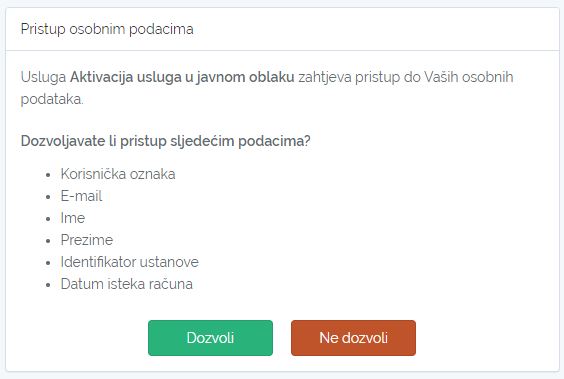 …pa nakon što se prethodno dozvolili , slijedi…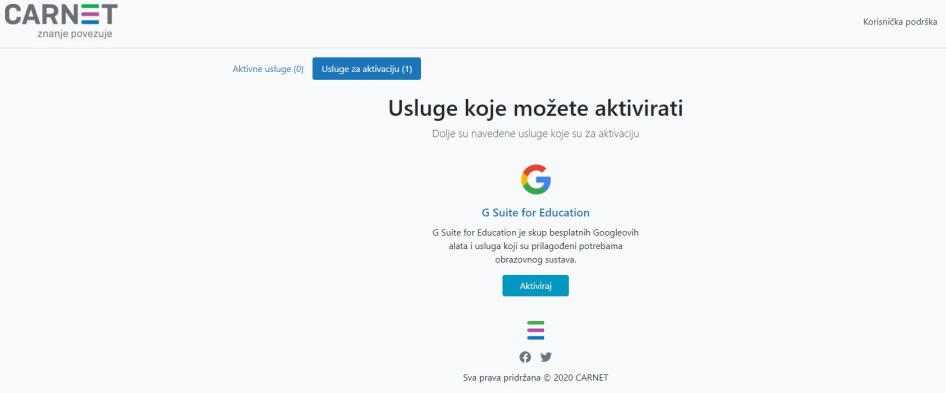 …a nakon toga i…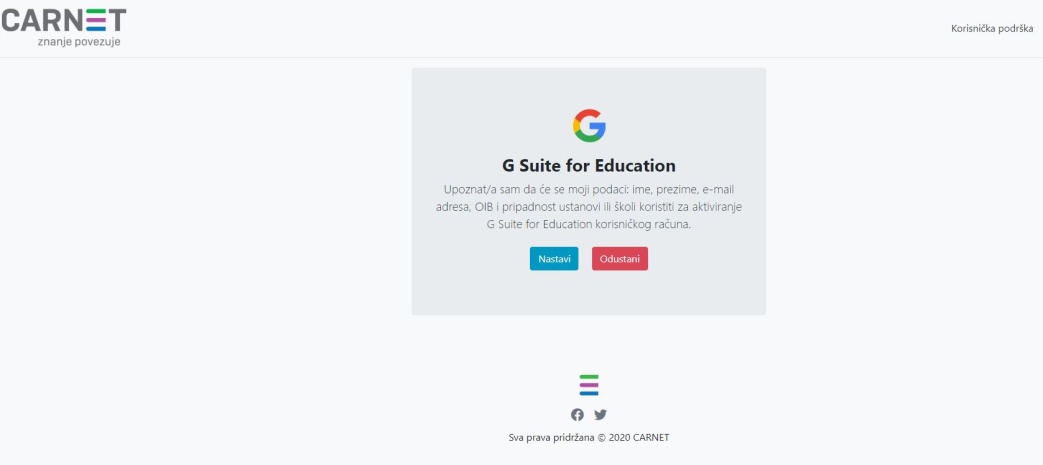 Slijedi na kraju ovog dijela: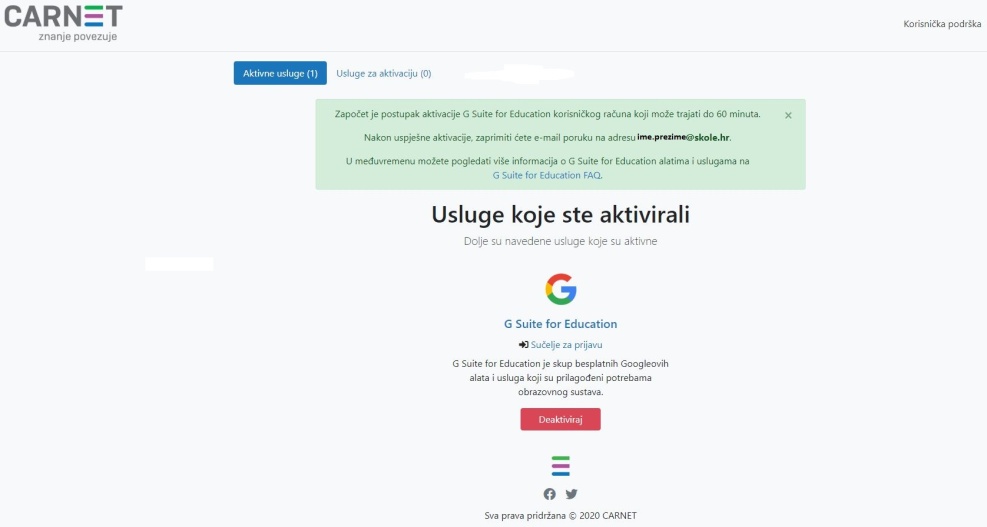 Navedena napomena da je započet postupak aktivacije G Suite for Education računa, te da on može trajati do 60 minuta je potpuno točna, premda o opterećenosti servera ovisi hoće li trajati kraće. U svakom slučaju, za potvrdu uspješne aktivacije zaprimit ćete e-mail na adresu ime.prezime@skole.hrUkoliko učenik ne koristi/ne pregledava navedenu adresu ili mu nije integrirana u npr. gmail, pristup ovoj adresi ide preko bilo kojeg web preglednika npr. Chrome , npr. pretražujući u Google-u Carnet webmail, kako je prikazano: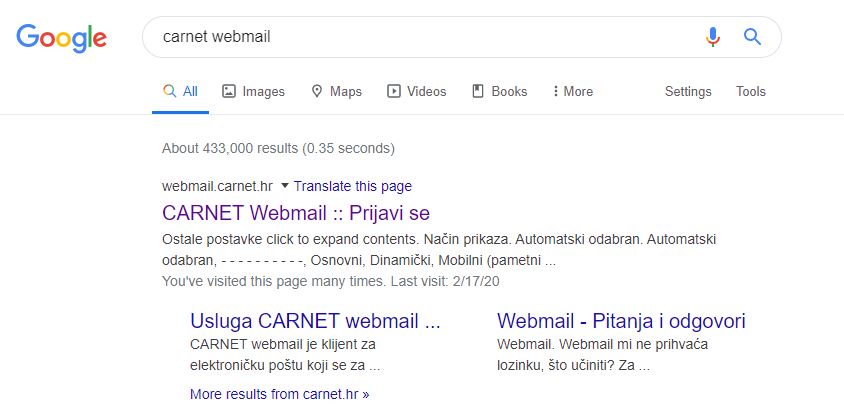 Klikom na CARNet Webmail:: Prijavi se , otvara se:  …slijedi unos 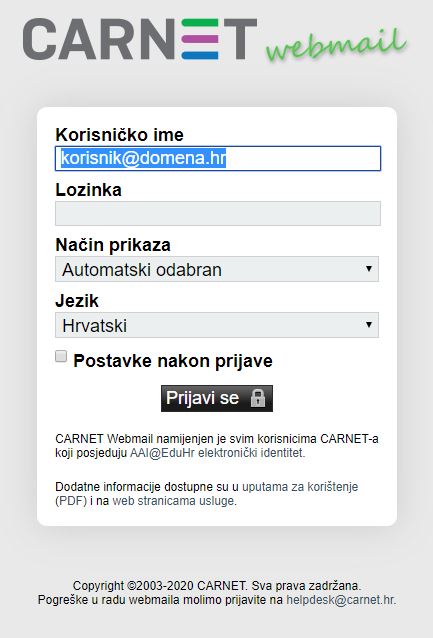 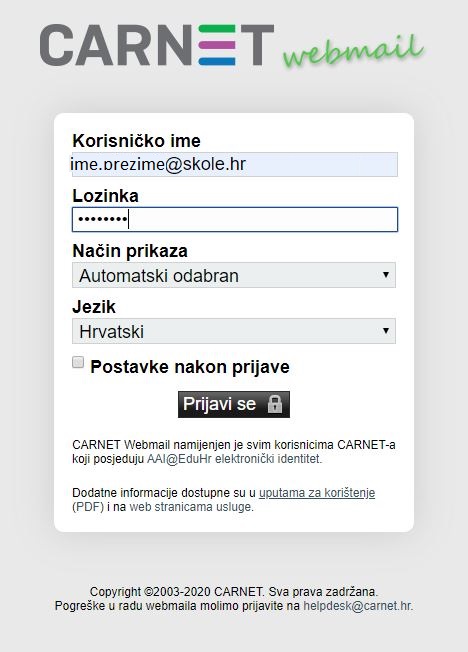 Nakon protoka vremena potrebnog za aktivaciju, stići će vam e-mail ovog naslova: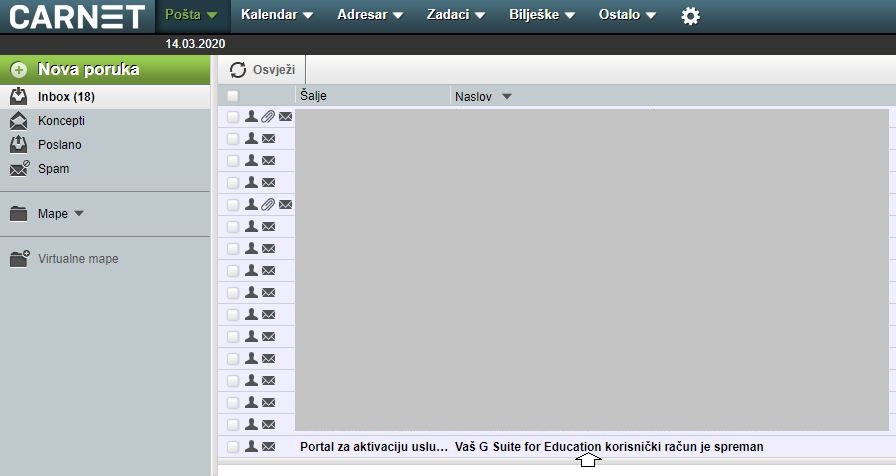 Mail izgleda ovako: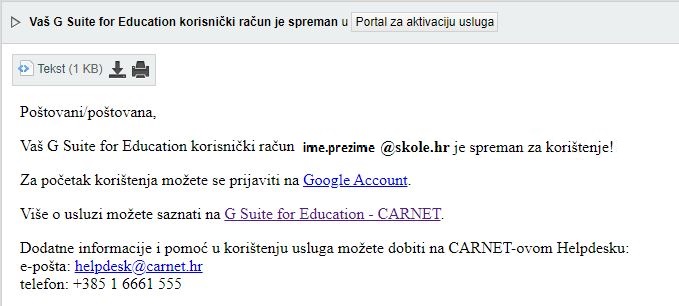 Nakon klika na Google Account u mailu, opet se otvara sučelje AAI@EduHr:VAŽNO: Ako je učenik tijekom ovog postupka prijavljen na Google računu ( account-u)   na računalu ili mobitelu/tabletu ,klikom na link u mailu otvarat će mu se stranica Google računa preko gmail.com adrese  umjesto preko skole.hr, pa se treba ponovo prijaviti ( Dodajte još jedan račun…pa prijava preko skole.hr) :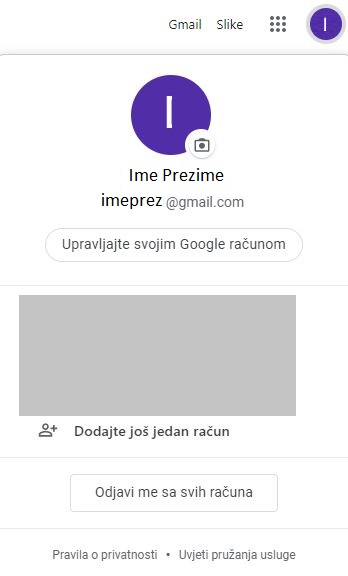 A zatim….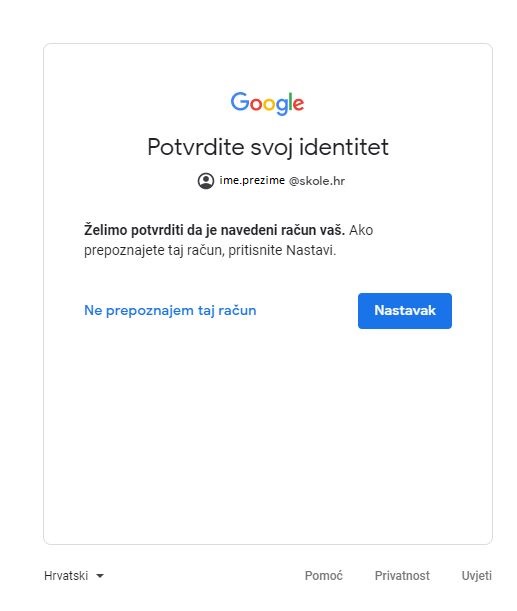 Klikom na  Nastavak…… dolazite do pozdrava dobrodošlice: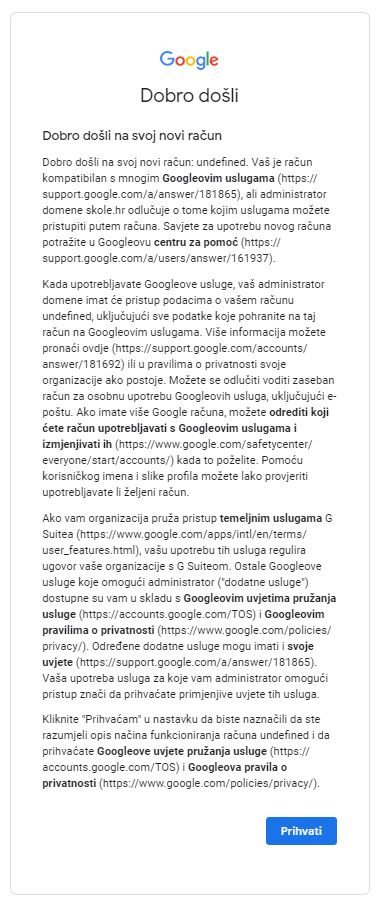 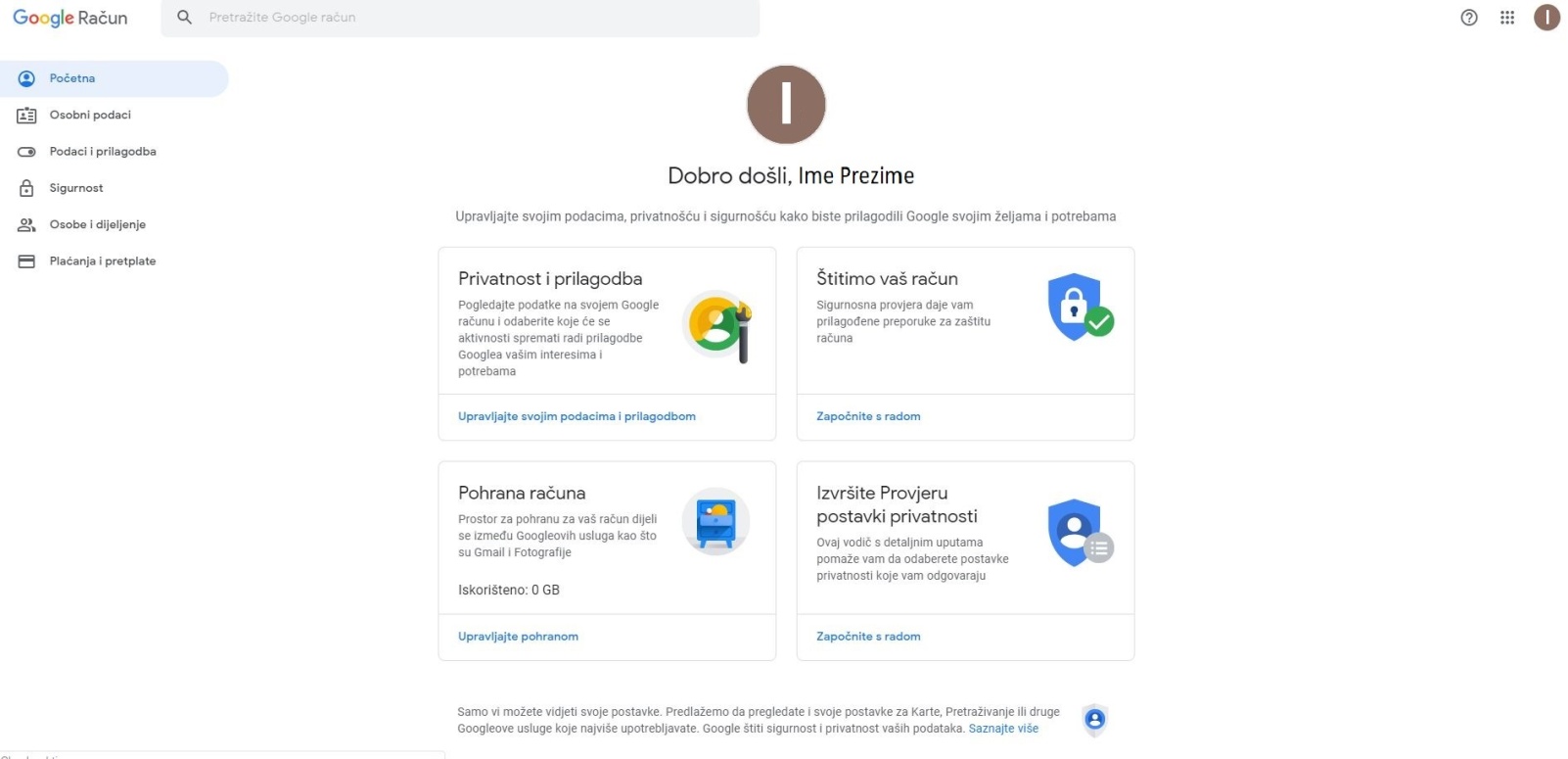 Na početnoj stranici u gornjem desnom kutu u izborniku aplikacija…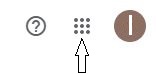 …odaberite Učionica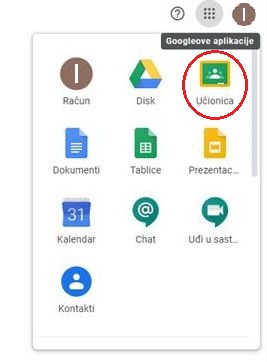 To će vas dovesti do……klik na NASTAVI  pa odaberite ulogu učenika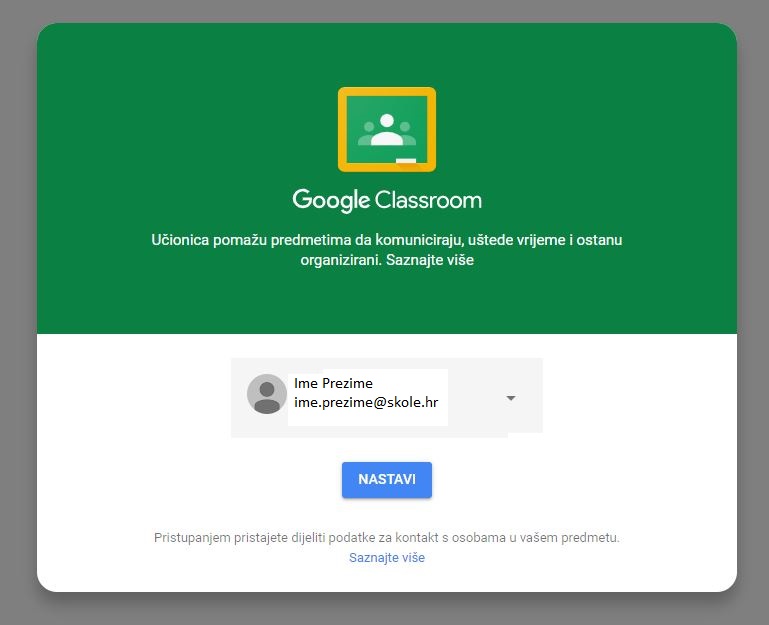 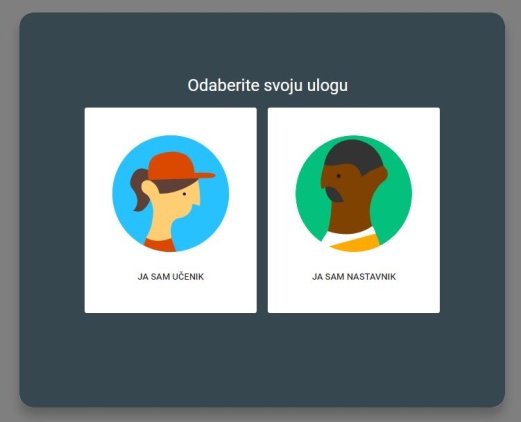 Slijedi…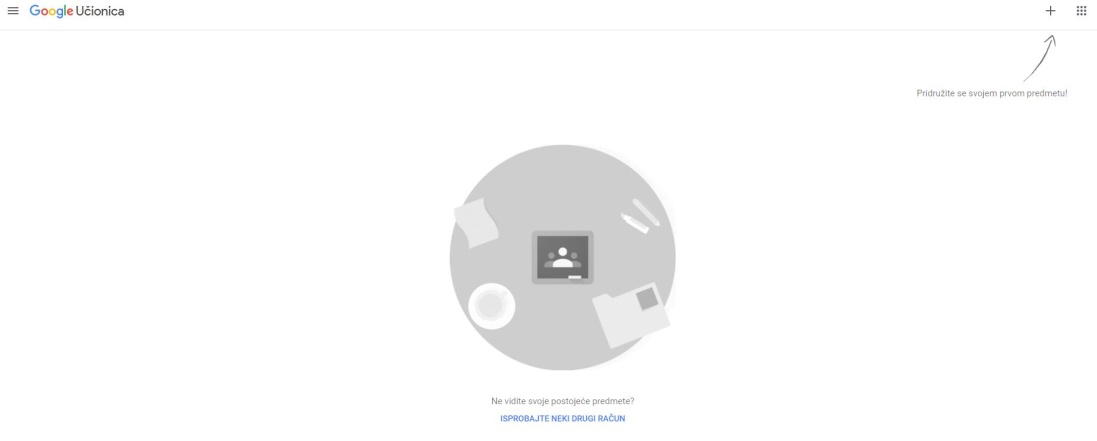 Kako piše na strelici u desnom gornjem kutu…pridružite se svojem prvom predmetu ( klikom na +).Otvara vam se okvir u koji unosite  kôd koji ste dobili od nastavnika/razrednika za svaki pojedini predmet    ( 7 znakova – mala tiskana slova i brojevi), vjerojatno u formi tablice: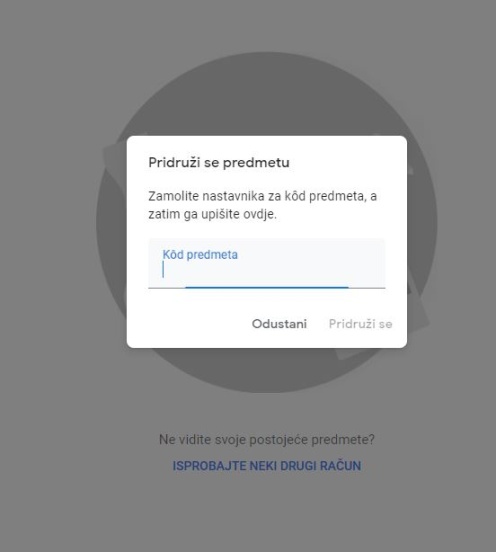 Za svaki predmet potrebno je unijeti njegov kôd na navedeni način. Nakon uspješnog unosa, otvara se :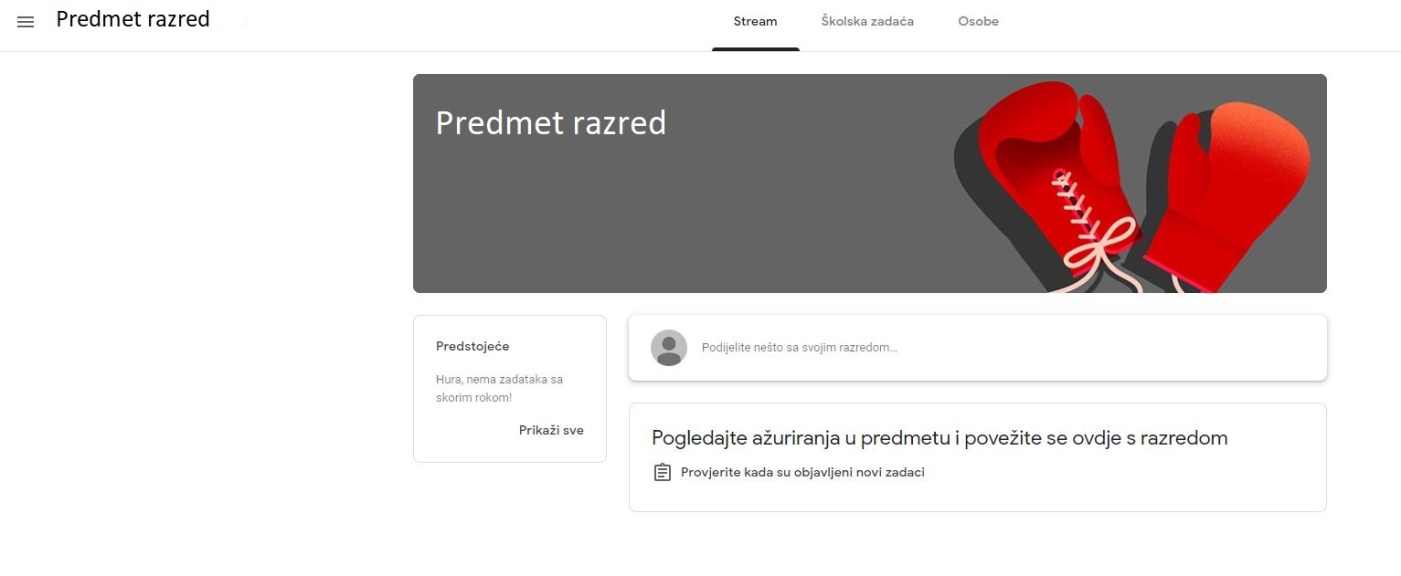 Klikom na  u gornjem lijevom kutu u izborniku odabiremo Razredi :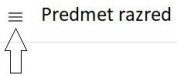 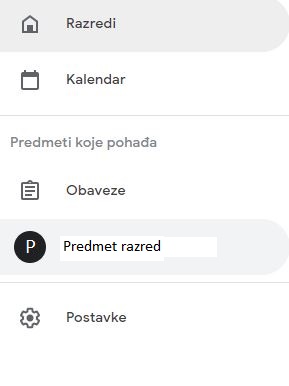 …čime se vraćamo na prijašnju stranicu u kojoj opet možemo dodati novi predmet…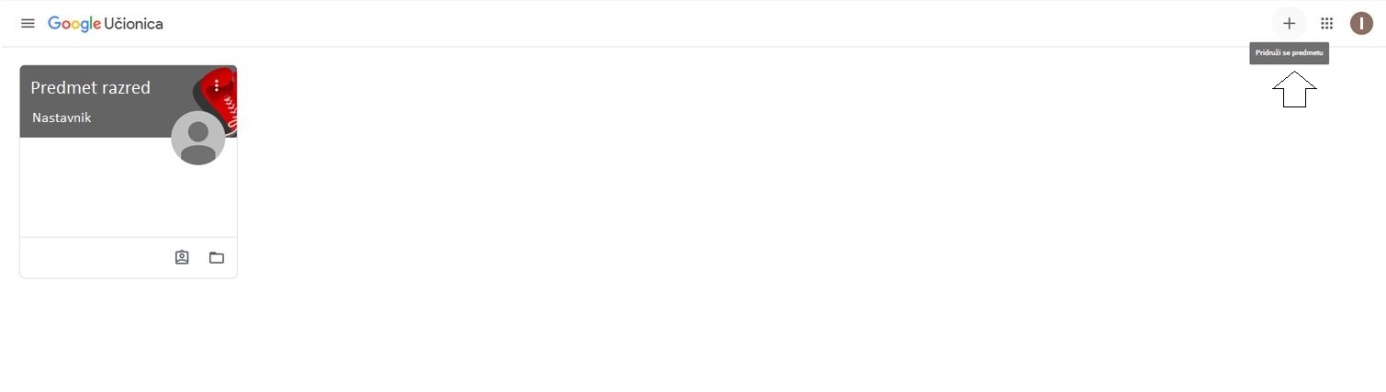 Na ovaj način se učenik pridružuje jednom po jednom predmetu u kojem će se realizirati nastava u okviru mogućnosti koje pruža sučelje. O tome učenici mogu saznati više na https://www.carnet.hr/wp-content/uploads/2020/03/Google_classroom_osvrt_i_upute_13032020.pdfZa ulazak u Google Classroom  može se nakon aktivacije koristiti i web poveznica https://classroom.google.com/  jednako kao i poveznica za  Google Account npr. u mailu dobijenom na  ime.prezime@skole.hr Dodatne upute se očekuju.